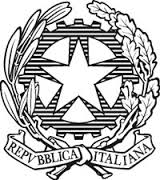 ISTITUTO COMPRENSIVO “FALCONE e BORSELLINO”UNITA’ DI APPRENDIMENTO N. 2DALLA PROGRAMMAZIONE ANNUALE D’ISTITUTOLuogo, data										GLI INSEGNANTIAnno scolasticoClassePlessoQuadrimestreTempi2017-20183Colli del TrontoVilla S. AntonioAppignanoCastoranoOffida2°2°QuadrimestreTITOLODISCIPLINA/EOGGETTI DI IERI E DI OGGITECNOLOGIATRAGUARDI DI COMPETENZA (vedi Indicazioni Nazionali)VEDERE E OSSERVAREL’alunno:-riconosce e utilizza semplici oggetti e strumenti d’uso quotidiano ed è in grado di descriverne la funzione principalee la struttura e di spiegarne il funzionamento;PREVEDERE E IMMAGINARE- comincia a distinguere alcuni pregi e difetti della tecnologia;INTERVENIRE E TRASFORMAREL’alunno:-utilizza strumenti informatici in situazioni significative di gioco e di relazione con gli altri.COMPETENZE CHIAVE EUROPEECOMPETENZE CHIAVE DI CITTADINANZACOMPETENZE SPECIFICHEOBIETTIVI D’APPRENDIMENTOOBIETTIVI SPECIFICIA - COMUNICARE NELLA MADRE LINGUA B- COMUNICARE NELLE LINGUE STRANIEREC- COMPETENZE DI BASE E TECNOLOGIAE- IMPARARE AD IMPARARE F- COMPETENZE SOCIALI E CIVICHEG-SPIRITO DI INIZIATIVA E IMPRENDITORIALITÀA.1 - COMUNICARE E COMPRENDERE B.2 - INDIVIDUARE COLLEGAMENTI E RELAZIONI C. 1- ACQUISIRE ED INTERPRETARE L’INFORMAZIONE C.3 - RISOLVERE PROBLEMIE.1- IMPARARE AD IMPARARE F.1- COLLABORARE E PARTECIPARE G.1 - PROGETTARE  F.2- AGIRE IN MODO AUTONOMO E RESPONSABILE VEDERE E OSSERVARE1- Riconoscere e identificare nell’ambiente che lo circonda elementi e fenomeni di tipo artificiale. 1b. Effettuare prove ed esperienze sulle proprietà dei materiali più comuni.1b1. Rappresentare i dati dell’osservazione attraverso tabelle, mappe, diagrammi, disegni, testi.A - COMUNICARE NELLA MADRE LINGUA B- COMUNICARE NELLE LINGUE STRANIEREC- COMPETENZE DI BASE E TECNOLOGIAE- IMPARARE AD IMPARARE F- COMPETENZE SOCIALI E CIVICHEG-SPIRITO DI INIZIATIVA E IMPRENDITORIALITÀA.1 - COMUNICARE E COMPRENDERE B.2 - INDIVIDUARE COLLEGAMENTI E RELAZIONI C. 1- ACQUISIRE ED INTERPRETARE L’INFORMAZIONE C.3 - RISOLVERE PROBLEMIE.1- IMPARARE AD IMPARARE F.1- COLLABORARE E PARTECIPARE G.1 - PROGETTARE  F.2- AGIRE IN MODO AUTONOMO E RESPONSABILE PREVEDERE E IMMAGINARE2- Progettare e realizzare semplici manufatti e strumenti spiegando le fasi del processo.3-Individuare le potenzialità e i limiti di un oggetto.4-Osservare oggetti del passato e rilevare le trasformazioni e i processi produttivi nelle tappe più significative della storia dell’umanità2a. Pianificare la fabbricazione di un oggetto elencando strumenti e materiali necessari.3a.Riconoscere i difetti di un oggetto e immaginarne possibili miglioramenti.4a.Individuare in utensili e macchine del passato caratteristiche e trasformazioni.2a.1 Realizzare oggetti con semplici materiali seguendo le istruzioni.3a.1 Individuare il difetto di un manufatto e trovare soluzioni per correggerlo4a.1 Conoscere le trasformazioni di oggetti e macchine nella storia dell’umanità.A - COMUNICARE NELLA MADRE LINGUA B- COMUNICARE NELLE LINGUE STRANIEREC- COMPETENZE DI BASE E TECNOLOGIAE- IMPARARE AD IMPARARE F- COMPETENZE SOCIALI E CIVICHEG-SPIRITO DI INIZIATIVA E IMPRENDITORIALITÀA.1 - COMUNICARE E COMPRENDERE B.2 - INDIVIDUARE COLLEGAMENTI E RELAZIONI C. 1- ACQUISIRE ED INTERPRETARE L’INFORMAZIONE C.3 - RISOLVERE PROBLEMIE.1- IMPARARE AD IMPARARE F.1- COLLABORARE E PARTECIPARE G.1 - PROGETTARE  F.2- AGIRE IN MODO AUTONOMO E RESPONSABILE INTERVENIRE E TRASFORMARE5-Utilizzare le funzioni di base dei software più comuni per produrre elaborati.5a. Cercare e selezionare, sul computer un comune programma di utilità.5a.1 Utilizzare semplici programmi di videoscrittura e disegno.CONTENUTI- Diagrammi di flusso.- Tabelle.-Manufatti per le diverse ricorrenze e festività.- Il programma word/paintMODALITA’ DI OSSERVAZIONE  E VERIFICAMODALITA’ DI OSSERVAZIONE  E VERIFICACriteri: - prove individuate durante l’anno scolastico                                                             - rispondenza tra le prove proposte e le attività effettivamente                  svolteCriteri: - prove individuate durante l’anno scolastico                                                             - rispondenza tra le prove proposte e le attività effettivamente                  svoltePROVE SCRITTEPROVE ORALIPROVE ORALIPROVE PRATICHE Temi relazioni riassunti questionari aperti prove oggettive prove oggettive condivise testi da completare esercizi soluzione problemi …………………………….. …………………………….. colloquio ins./allievo relazione su percorsi  effettuati interrogazioni  discussione collettiva …………………………….. ……………………………. colloquio ins./allievo relazione su percorsi  effettuati interrogazioni  discussione collettiva …………………………….. ……………………………. prove grafiche prove test motori prove vocali prove strumentali prove in situazione …………………………….. ……………………………. osservazione direttaCRITERI OMOGENEI DI VALUTAZIONECRITERI OMOGENEI DI VALUTAZIONECRITERI OMOGENEI DI VALUTAZIONECOMUNICAZIONECON LE FAMIGLIE livello di partenza evoluzione del processo di apprendimento metodo di lavoro impegno partecipazione autonomia rielaborazione personale ……………………………… livello di partenza evoluzione del processo di apprendimento metodo di lavoro impegno partecipazione autonomia rielaborazione personale ……………………………… livello di partenza evoluzione del processo di apprendimento metodo di lavoro impegno partecipazione autonomia rielaborazione personale ……………………………… colloqui comunicazioni sul diario invio verifiche invio risultati ……………………………………….